  A Study on milk consumption pattern among the rural farmers in Noakhali, Bangladesh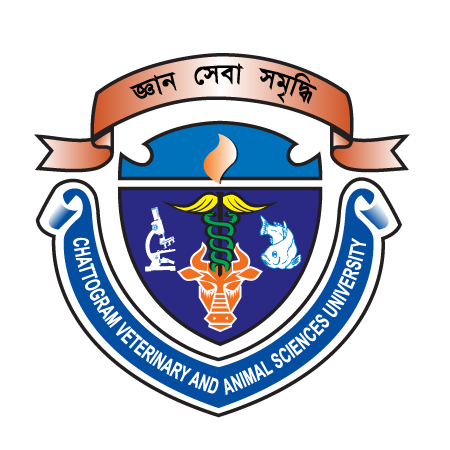 A production report submitted in partial satisfaction of the requirement for the Degree of Doctor of Veterinary Medicine (DVM)By:Md. Nazmul IslamRoll No: 17/56Registration No: 01892Intern ID: 47Session: 2016-17Faculty of Veterinary MedicineChattogram Veterinary and Animal Sciences University
Khulshi, Chattogram – 4225, BangladeshA Study on milk consumption pattern among   the rural farmers in Noakhali, BangladeshApproved by:Ms. Shahnaz SultanaProfessorDepartment of Agricultural Economics and Social ScienceFaculty of Veterinary MedicineChattogram Veterinary and Animal Sciences University
Khulshi, Chattogram – 4225, BangladeshContentsStatement of AuthorI, Md. Nazmul Islam, hereby declare that I have successfully completed all of the duties listed in this report and submitted on 14th September, 2022. Books, regional and worldwide publications, and other sources were used to collect the data. The required citations have all been made. As a result, I am entirely accountable for gathering, processing, maintaining, and disseminating all information gathered for this report.                              The AuthorList of TablesTable-1: Educational qualification of the farmers	10Table-2: Family type of the farmers	10Table-3: Types of farmers according to their farm size	10Table-4: Source of knowledge about the raw milk consumption	16List of FiguresFigure-1: Map of Noakhali District	8Figure -2: Knowledge about the daily consumption of milk in                  the farmers’ family	   11Figure -3: Frequency and amount of milk in the farmer’s family	12Figure -4: Food stuffs consumed with milk 	12Figure -5: Source of milk for consumption	13Figure -6: Preferable time for milk consumption	14Figure -7: Reasons for not drinking milk daily                                     14Figure -8: Problem raised in the farmers family members through                 raw milk consumption                                                          16Figure -9: Reasons of having raw milk	17AbstractMilk serves as an essential source of protein for people of all ages. Bangladeshi farmers in the rural areas are less likely to know the advantages of drinking milk. The current cross-sectional study set out to determine how much knowledge there was about milk consumption practices among rural farming families in the Noakhali Sadar Upazila. All told, thirty farmers were interrogated in order to learn more about their awareness of the dangers of consuming raw milk as well as their perception of its significance. Approximately 73% of agricultural families drink milk daily and 73% of the families who drink milk daily consume the milk produced in their own farm. It is observed that there is variation in the time of having milk, 52% families prefer to have milk at night. However, it is concerning that 63% of respondents were unaware of this fact regarding the recommended daily intake of milk. There is lacking of knowledge regarding the raw milk consumption. Even though drinking raw milk can lead to a variety of health issues, including abdominal pain (32%), coughing (24%), vomiting (24%) and diarrhea (19%), still 13 families continue to do so. The results of this study indicate that rural farmers' ignorance may have prevented them from developing the practice of consuming boiled hygienic milk. It is advised that veterinarians, extension agents, and all other stakeholders play their respective parts to increase the rural farmer's understanding.Keywords: dairy, rural farmers’ family, knowledge, health issue, raw milkIntroductionMilk lacks iron, copper, and vitamin C, thus it isn't quite the perfect meal. Milk is defined as the whole, fresh, clean, lacteal secretion obtained by the thorough milking of one or more healthy milk animals, excluding that obtained within 15 days prior to or 5 days following calving or such periods as may be necessary to practically render the milk colostrum-free, and containing the minimum prescribed percentage of milk fat and milk-solids-not-fat. (Sukumar De, 2013)Due to its high water content, relatively neutral pH, and range of readily available vital elements, milk is a complex biological fluid and, by its very nature, is an ideal growth medium for many bacteria. (Teshome, 2013). As a result, spoilage of milk is possible. It is crucial to keep in mind that different health problems may arise based on how milk is stored.For the proper development and upkeep of human and animal bodies, milk offers all of the necessary and digestible building blocks. (Pandey and Voskuil, 2011). Therefore, milk is crucial for people of all ages to consume for their health. When farming in the Middle East started to supplant hunting and gathering, milk was first used for human sustenance some 11,000 years ago. In order to digest the milk sugar lactose, which was indigestible for adults, cattle herders first started fermenting milk to make yoghurt and cheese. (Curry, 2013).Chicago was the first US city to adopt pasteurization regulations for cow's milk in 1908. (Except for cows that were certified tuberculosis-free). However, political bickering and a disagreement over "pure milk" (raw milk) vs "purified milk" delayed its full adoption in Chicago by 8 years (pasteurized milk). Around that time, public health professionals started to have serious concerns about the possibility of human-to-cattle TB transmission through cow's milk. Up to 10% of TB cases in humans were thought to be brought on by milk drinking by the year 1900, and in 1910 an epidemic of the disease raged through Illinois, affecting over 300,000 animals. (Czaplicki, 2007). People continue to often ingest raw milk in rural regions. The hazardous, disease-causing bacteria, viruses, and parasites present in raw milk have not been destroyed by pasteurization. Although many select raw milk in the mistaken belief that it would enhance their health, it can instead make anyone seriously unwell. Mycobacterium tuberculosis, campylobacter sp., Escherichia coli, Listeria sp., Salmonella sp., and many more bacteria are a few of the pathogens connected to raw milk outbreaks. There is a misconception that drinking raw milk is healthier than drinking pasteurized milk, however the majority of the nutritional advantages of drinking raw milk can be obtained from pasteurized milk without the danger of disease that comes with drinking raw milk. (Center for Disease control and Prevention, Food Safety, Raw milk danger). Therefore, this study discusses about how the rural farmer's family where the milk is produced is ignorant of the health risks associated with drinking raw milk.ObjectivesThis study includes consumption pattern of milk in the rural farmers’ family to detect the unhealthy practices of milk consumption and knowledge about the detrimental effect of raw milk consumption. The other objective of this study to reveal the insufficiency of knowledge regarding habit of milk consumption at daily basis.Materials & MethodStudy area and periodThe study was conducted at Noakhali Sadar, Noakhali. Sadar is an Upazila of Noakhali District in the division of Chittagong, Bangladesh. Noakhali Sadar Upazila has a total area of 336.06 square kilometers (129.75 sq. miles) (Bangladesh Bureau of Statistics, District Statistics: Noakhali, 2011). It borders Begumganj Upazila to the north, Kabirhat Upazila to the east, Suborno Char Upazila to the south, and Komolnagar and Lakshmipur Sadar upazilas of Lakshmipur District to the west. There are 10 unions, 163 villages in this upazila (Bhuiya & Rahman, 2012). The study period was from 17th February to 28th April, 2022.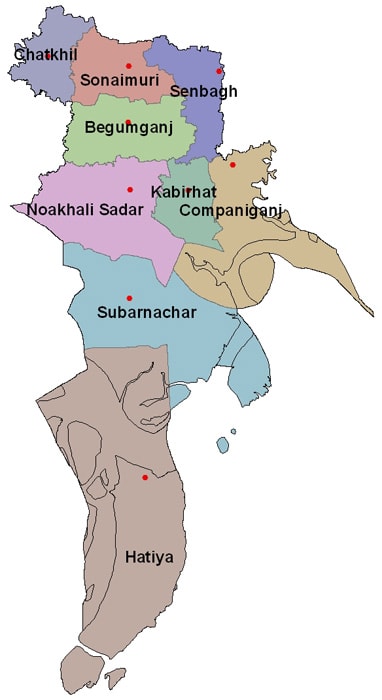 Participants of the studyThe participants who participated in this study had some basic criteria. All the participants are rural dairy farmers of Noakhali Sadar Upazila who have minimum three cattle. The data was collected at their own farm. Total 30 rural farmers participated in this study.Questionnaire design & data collectionThe study was conducted based on a cross-sectional study. The data for this cross-sectional study were collected using a standardized questionnaire. Using the questionnaire, data was collected through interview physically. The questionnaire was prepared based on some similar research in other countries and the objectives of this study. This questionnaire was examined by an expert supervisor and livestock extension officer (LEO) of Upazila Veterinary Hospital (UVH), Noakhali Sadar. Some farmers filled up the form independently, but the survey conductor explained and translated every question into the native language. In case of remaining farmers, the survey conductor collected the data through interview. Farmers willingly participated in the survey and had the option to opt out at any moment.Data analysisThe collected data were sorted and imported into Microsoft Excel (Microsoft 365 Apps for Enterprise). Descriptive statistics were adopted with Stata MP 16.0_SS_2019 & Microsoft Excel, mainly to demonstrate the results per the objective of the study.Result & DiscussionDemographic characteristics of respondents: The respondents were the farmers of Noakhali Sadar Upazila. Table-01 shows that the educational status of those farmers vary. 27% of them completed the secondary standard, 23% completed primary level, 17% completed higher secondary, 17% completed graduation and 16% has done post-graduation. Table-02 shows that 57% of them are single family and 43% are combined family. In table-03, it is indicated that 26% of them are large farmers.Table-01: Educational qualification of the farmersTable-02: Family type of the farmersThe farmers can be categorized into three categories according to the number of animals in their farms:Small Scale farmers: Have 2 – 5 animalsMedium Scale farmers: Have 6 – 15 animalsLarge Scale farmers: Have more than 16 animalsTable-03: Types of farmers according to their farm sizeConsumption of milk in the farmers’ family:Every person should consume 250 ml milk/day (Demand of milk, Livestock economy 2020-21, DLS, Bangladesh). Among the 30 farmers, 11 farmers did not know about this information and the remaining ones knew. So it is praiseworthy fact that majority percentage (63%) of the farmers have the knowledge (Indicated in figure 02)It is demonstrated in figure 03 that among the 30 farmer families, 22 families (73%) consume milk on a daily basis where 8 families (27%) don’t. The 22 families who drink milk, have variations in the amount. Among the 22 families, 74% of the families drink half glass milk (125ml) daily, 20% drink one glass (250ml) daily and 6% drink 2 glass (500 ml) daily. As cow’s milk includes a complex combination of macronutrients, micronutrients, and growth-promoting factors that can contribute to human nutrition (Willett & Ludwig, 2020), so it is praiseworthy fact that those families are trying to keep a sound health. Figure 04 shows that, total 9 families (32%) consume milk with biscuits, 5 families (23%) with rice, 3 families (14%) with horlics, 2 families (9%) with puffed rice, 2 families (9%) with bread and 5 families (23%) with nothing. Their preferable time for milk consumption also varies. Figure 05 explains that among 22 families who consume milk, 16 families (73%) consume the milk produced from their own farm and 6 families (27%) consume the market milk as their average milk production in the farm is not optimum. They sell the whole amount of milk produced in the farm to meet up the economic crisis running in their family. According to a study finding people of urban areas mainly depends on the market milk and the people of rural areas collect milk for drinking from both farm and market (Halder & Barua, 2003). Again the 22 families who consume milk daily have different choice of food stuffs to have with milk e.g., biscuits, horlics, rice, puffed rice, bread etc. Figure 06 shows that 12 families (54%) prefer to drink milk at night, 7 families (32%) in the morning & 3 families (14%) in the afternoon.There is also found that, in the study population of 30 farmer families, 8 families don’t consume milk at a daily basis. The reasons behind this practice of those farmers are shown in figure 07.There are 4 reasons behind this: a) 02 families (25%) don’t drink milk as they have less milk production in the farm due to lack of milk producing cows or high yielding breed of cow, b) 03 families (37.5%) think it causes extra money to drink milk daily which may contribute in shortage of monthly budget to run their family, c) 02 families (25%) had economic crisis and they are too poor to spend money on drinking milk daily, thus they usually sell the whole volume of milk produced in their farm, d)  03 families (37.5%) think it is not so necessary to drink milk as they are fine without drinking it. In a study held in Mymensingh, Bangladesh, it is found that the main factor of not drinking milk is the income level of a family (Jabbar & Raha, 1984), which reflects this study result.Raw milk consumption:Frequency of raw milk consumption in Noakhali Sadar is an alarming issue. Among the 30 farmer families, total 13 families have the habit of having the milk without boiling or pasteurization that means they consume raw milk directly. For this habit, these 13 families sometimes suffer from different health issues, such as abdominal pain, diarrhea, vomition, coughing etc. In figure 08, among these farmers, after raw milk consumption, 33% felt abdominal pain, 24% faced coughing, 24% had vomition tendency & 19% suffered from diarrhea pain. A previous research finding is that 38% of the respondents had abdominal pain after raw milk consumption (Reza et al., 2021).There are variety of reasons lying behind this habit. According to figure 09, 04 families (31%) think raw milk provides more energy, 05 families (38%) think it is more nutritious, 05 families (38%) think it is tastier than pasteurized or boiled milk, even 2 families (15%) think that it increases the sexual vigor. According to a study held in coastal belt of Bangladesh, 79% of consumers believe that raw milk is more nutritious than heat processed or pasteurized milk (Reza et al., 2021). But it is highly appreciable that many people know about the hazardous effects of raw milk consumption. They are gaining the knowledge about it from many sources such as television, UVH, academic study, Facebook, YouTube and even from their children who learnt it from the school. In table – 04, it is tabulated that 04 families (13%) got to know about this information through television, 03 families (10%) from UVH, 03 families (10%) through YouTube, 02 families (07%) through Facebook, single family (03%) during their academic study and 02 families (07%) from their school going children. But it is alarming that 15 families (50%) have no idea about the detrimental effects of raw milk consumption.Table – 04: Source of knowledge about the effects of raw milk consumptionThere are some farmers who drink milk from cows with mastitis, according to the study's population. Consumption of raw or unpasteurized milk poses the highest danger of high Somatic cell count (SCC) which is hazardous for human health. SCC are prevalent in great numbers in the milk of cows that have mastitis. (Oliver et al., 2005). Pasteurized milk is obtained by heating milk for a minimum time of 15 sec (at a temperature of 72°C) or 30 min (at a temperature of 63°C) (Karmakar et al., 2020). As no farmers in this study population do mastitis test in their farm, so there is a high risk of mastitis prevalence in the farm. Direct transmission of viable infections and their toxins from the milk of infected animals to humans is possible. The environment of the cow is home to a wide range of human diseases, such as Listeria monocytogenes, Campylobacter jejuni, and Salmonella dublin. (Oliver et al., 2005). These bacteria are frequently pathogens or a typical component of dairy cow flora. Mycobacterium avium subsp. paratuberculosis, linked to Johnes in cattle and identified from people with Crohn's disease, has been suggested to be able to withstand several common milk pasteurization techniques. The spread of live pathogens from milk of diseased mammary glands to people can be effectively avoided by properly pasteurizing milk. Pasteurization decreases the amount of live bacteria, however it frequently does not counteract the harmful effects of the toxins created by mastitis infections. (Sharma et al., 2011)ConclusionAccording to this study, many farmers of Noakhali Sadar Upazila do not consume milk due to lack of the knowledge regarding the beneficial aspects of milk. Different government and non-government organizations should come forward to play a vital role in this sector. Even today still some farmers’ family consume raw milk for lack of consciousness. UVH can arrange some seminars and training program to raise awareness in the rural farmers’ family to meet up their protein demand and also to build up the knowledge about the detrimental effects of raw milk consumption.  AcknowledgementThe author wishes to acknowledge the immeasurable mercy of Almighty ‘God’, the foremost authority and supreme ruler of the universe, who permits the author to complete this work successfully. The author expresses his deepest perception of gratitude, respect, and immense gratefulness to his honorable teacher and supervisor, Ms. Shahnaz Sultana, Professor, Department of Agricultural Economics and Social Science, Chattogram Veterinary and Animal Sciences University for his academic guidance, generous supervision, precious advice, constant inspiration, radical investigation and effective judgment in all steps of the study. The author expresses his genuine gratitude and respect to the honorable teacher Prof. Dr. Md. Alamgir Hossain, Dean, Faculty of Veterinary Medicine, and Prof. Dr. A. K. M. Saifuddin, Director of External Affairs, Chattogram Veterinary and Animal Sciences University for proceeding with this internship program.And finally special thanks to Dr. Goutam Chandra Das, Upazila Livestock Officer, Dr. Md. Shah Paran, Veterinary Surgeon and Dr. Sahidur Rahman, Livestock Extension Officer of Upazila Livestock Office & Veterinary Hospital, Noakhali Sadar, Noakhali for their authorization and helpfulness.Strength and Limitations of this studyThis study's respondents came from different locations, and they ranged in age, income, and educational attainment, allowing the study's conclusions to be generalized to the overall community. Additionally, the respondents were interrogated in-person for the sample of this study. To eliminate random mistakes, face-to-face questionnaire collecting enables researchers to confirm that respondents completed the survey and cross-check survey responses. This study does have some drawbacks. The research duration was constrained, and it could only be done in a certain location. Because of this, the results might not accurately represent the entire nation.Data availability statementThe author personally used a questionnaire to gather the data, which was then entered in an excel document that was kept on the author's computer. No one has access to the information save the author (both soft and hard copy). Thus, the information is completely trustworthy and bias free.Competing interestsThere is no conflict of interest because the author personally conducted the study.References:Sukumar De, Outlines of dairy technology, 2013, 2 – 14.Teshome, G., Physiochemical properties and microbial quality of raw cow’s milk produced and marketed in Shashemene Town, Southern Ethiopia, 2013Curry, A. (2013). Archaeology: The milk revolution. Nature, 500, 20– 22.Demand of milk, Livestock economy 2020-21, DLS, Bangladesh.http://www.dls.gov.bd/site/page/22b1143b-9323-44f8-bfd8-647087828c9b/Livestock-EconomyPandey, G.S. and Voskuil, C.J. (2011) Manual on Milk Safety, Quality and Hygiene for Dairy Extension Workers and Dairy Farmers, Lusaka, Zambia. 7-26Center for Disease control and Prevention, Food Safety, Raw milk dangerhttps://www.cdc.gov/foodsafety/pdfs/raw-milk-infographic2-508c.pdfCzaplicki A. “Pure milk is better than purified milk”: pasteurization and milk purity in Chicago, 1908–1916. Soc Sci History. 2007; 31: 411– 433.B. M. Jayarao, S. C. Donaldson, B. A. Straley, A. A. Sawant, N. V. Hegde, and J. L. Brown, A Survey of Foodborne Pathogens in Bulk Tank Milk and Raw Milk Consumption Among Farm Families in Pennsylvania, American Dairy Science Association, 2006Vincenzina Fusco, Daniele Chieffi, Francesca Fanelli, Antonio F. Logrieco, Gyu-Sung Cho, Jan Kabisch, Christina Böhnlein, Charles M. A. P. Franz, Microbial quality and safety of milk and milk products in the 21st century, Vincenzina Fusco, Institute of Sciences of Food Production, National Research Council of Italy (CNR-ISPA), Via Amendola 122/o, 70126 Bari, Italy, 2020.M.A. Jabbar and S.K. Raha, Consumption pattern of milk and milk products in Bangladesh, 1984.S. M. Tanvir Reza, Wahedul Karim Ansari, Md Robiul Karim, A.K.M. Mostafa Anower and Farzana Islam Rume, Tradition of raw milk consumption and its health impact among people living in the coastal regions of Bangladesh, 2021Shantana R Halder Proloy Barua , Dairy production, consumption and marketing in Bangladesh, Research & Evaluation Division BRAC, September 2003.Shantana R Halder Proloy Barua, Dairy production, consumption and marketing in Bangladesh, Research & Evaluation Division BRAC, 2003Walter C. Willett, M.D., Dr.P.H., and David S. Ludwig, Milk and Health, England, 2020Katharina E Scholz-Ahrens, Frank Ahrens, Christian A. Barth, Nutritional and health attributes of milk and milk imitations, Springer-Verlag GmbH Germany, part of Springer Nature 2019Christine Herber, Lisa Bogler, S.V. Subramanian & Sebastian Vollmer, Association between milk consumption and child growth for children aged 6–59 months, 2020.N. Sharma, N. K. Singh and M. S. Bhadwal, Relationship of Somatic Cell Count and Mastitis: An Overview, 2011Abhiram Karmaker, Pabitra Chandra Das and Abdullah Iqbal, Quality assessment of different commercial and local milk available in the local markets of selected area of Bangladesh, , March 2020, doi: 10.5455/javar.2020.g389AppendixQuestionnaireGeneral InformationFarm related InformationMilk consumption related information: (Knowledge)Milk consumption related information: (Practice)Raw milk consumption related information: (Knowledge)Raw milk consumption related information: (Practice)Biography of AuthorI am Md. Nazmul Islam, the second child of Md. Tazul Islam Islam and Mrs. Nazma Sultana, and I am graduating with a Doctor of Veterinary Medicine (DVM) from Chattogram Veterinary and Animal Sciences University's Faculty of Veterinary Medicine. He earned a GPA of 5.00 while passing the Secondary School Certificate Examination (SSC) at Bangladesh Nou-Bahini School in Chattogram in 2013 and the Higher Secondary Certificate Examination (HSC) at Bangladesh Nou-Bahini College in Chattogram in 2015. He is now working on his 12-month internship. He is really enthusiastic about learning new things and expanding his practical knowledge in order to become a qualified veterinarian and contribute to the development of the economy.Statement of Author04List of Tables and Figures05Abstract06Introduction06 – 07Objectives08Materials and MethodStudy area and period08Selection of participants09Questionnaire design and data collection09Data Analysis09Result & Discussion09 – 17Conclusion18Acknowledgment18Strength and Limitations19Data Availability Statement19Competing Interests19References20 – 21Appendix22 – 23 Biography of the author24Educational levelFrequencyPercentageCumulative FrequencyPrimary0723%07Secondary0827%15Higher Secondary0517%20Graduation0517%25Post-Graduation0516%30Total30100%Types of familyFrequencyPercentageCumulative FrequencySingle1757%17Combined1343%Total30100%Types Of farmersFrequencyPercentageCumulative FrequencySmall1137%11Medium1137%22Large826%30Total30100%Source of knowledgeFrequencyPercentageCumulative FrequencyTelevision0413%04YouTube0310%07Facebook0207%09UVH0310%12Academic study0103%13School going children0207%15No Knowledge1550%30Total30100%Name of the farmer:Mobile No.:Address:Educational qualification:Primary/ Secondary/ Higher Secondary/ Graduation/ Post-graduationTypes of family:Single/ CombinedNo. of family members:Location of the farm:No. of cattle in the farm:Tests done in farm:Mastitis/ TB test/ No test is doneAvg. production of milk/cow/day (in litter):Do you know that every adult person should drink 250 ml milk every day?Yes/ NoDo you know that raw milk can cause detrimental effects to our health?Yes/ NoDo your family members drink milk daily?Yes/ NoHow many times do your family members drink milk in a day?Once/ Twice/ ThriceUsually in which your family members prefer to drink milk?Morning/ Afternoon/ NightWhat do you like to have with milk?Biscuites/ Horlics/ Puffed rice/ Bread/ Rice/ Something else/only milk is consumedWhat is the source of milk that you drink from?Own farm/ Market milkHow much milk do your family members drink daily?2 glass/ 1 glass/ Half glassIf you do not drink milk, then what is the reason behind this?It causes extra costI don’t think that drinking milk daily is necessary for our healthFamily has economic crisisLess milk production in the farmDo you know that raw milk consumption can cause detrimental effects to our body?Yes/ NoHow did you about the detrimental effects of raw milk consumption?TelevisionYouTubeFacebookAcademic studyUpazilla Veterinary HospitalSchool going children of the familyNo KnowledgeDo you know that we must boil the milk before drinking it?Yes/ NoDo you or your family members have the habit of drinking raw milk?Yes/ NoDo the children of your family consume raw due to their curiosity? Yes/ NoIf you have ever drunk raw milk, then what is the reason behind this?Raw milk is more tasty than boiled milkIt provides more energyIt is more nutritiousIt increases sexual vigourNo enough time for boilingWhat kind of abnormality have you faced after drinking raw milk?Abdominal painCoughingVomitionDiarrhea